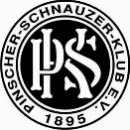 Pinscher-Schnauzer-Klub 1895e.V.Bewertungsblatt Stöberprüfung (StPr 1 - 3)Pinscher-Schnauzer-Klub 1895e.V.Bewertungsblatt Stöberprüfung (StPr 1 - 3)Pinscher-Schnauzer-Klub 1895e.V.Bewertungsblatt Stöberprüfung (StPr 1 - 3)Pinscher-Schnauzer-Klub 1895e.V.Bewertungsblatt Stöberprüfung (StPr 1 - 3)Pinscher-Schnauzer-Klub 1895e.V.Bewertungsblatt Stöberprüfung (StPr 1 - 3)Pinscher-Schnauzer-Klub 1895e.V.Bewertungsblatt Stöberprüfung (StPr 1 - 3)Pinscher-Schnauzer-Klub 1895e.V.Bewertungsblatt Stöberprüfung (StPr 1 - 3)Pinscher-Schnauzer-Klub 1895e.V.Bewertungsblatt Stöberprüfung (StPr 1 - 3)Pinscher-Schnauzer-Klub 1895e.V.Bewertungsblatt Stöberprüfung (StPr 1 - 3)Pinscher-Schnauzer-Klub 1895e.V.Bewertungsblatt Stöberprüfung (StPr 1 - 3)Veranstaltende OG:Veranstaltende OG:Veranstaltende OG:Datum:Hundename:   Hundename:   Rasse:    Rasse:    Rüde       Hündin Rüde       Hündin Rüde       Hündin ZB-Nr.:   ZB-Nr.:   Wurftag:LU-Nr.:   LU-Nr.:   Täto- / Chip-Nr.:Hundeführer:                       
Name, Vorname,                                  Anschrift oder PSK-M-Nr.Hundeführer:                       
Name, Vorname,                                  Anschrift oder PSK-M-Nr.Eigentümer: 
Name, Vorname,                                 Anschrift oder PSK-M-Nr.Eigentümer: 
Name, Vorname,                                 Anschrift oder PSK-M-Nr.Unbefangenheitsprobe / Identitätskontrolle wurde durchgeführt      jaUnbefangenheitsprobe / Identitätskontrolle wurde durchgeführt      jaUnbefangenheitsprobe / Identitätskontrolle wurde durchgeführt      jaUnbefangenheitsprobe / Identitätskontrolle wurde durchgeführt      jaUnbefangenheitsprobe / Identitätskontrolle wurde durchgeführt      jaUnbefangenheitsprobe / Identitätskontrolle wurde durchgeführt      jaUnbefangenheitsprobe / Identitätskontrolle wurde durchgeführt      jaUnbefangenheitsprobe / Identitätskontrolle wurde durchgeführt      jaUnbefangenheitsprobe / Identitätskontrolle wurde durchgeführt      jaUnbefangenheitsprobe / Identitätskontrolle wurde durchgeführt      jaUnbefangenheitsprobe / Identitätskontrolle wurde durchgeführt      jaStufe  1     2     3 Stufe  1     2     3 Stufe  1     2     3 Stufe  1     2     3 Höchst-
punktzahlPunkte /
NoteFührigkeit des Hundes (Befolgen der Hör- und Sichtzeichen)Führigkeit des Hundes (Befolgen der Hör- und Sichtzeichen)Führigkeit des Hundes (Befolgen der Hör- und Sichtzeichen)Führigkeit des Hundes (Befolgen der Hör- und Sichtzeichen)20Spürintensität des Hundes (Bereitschaft  intensiver Witterungsaufnahme)Spürintensität des Hundes (Bereitschaft  intensiver Witterungsaufnahme)Spürintensität des Hundes (Bereitschaft  intensiver Witterungsaufnahme)Spürintensität des Hundes (Bereitschaft  intensiver Witterungsaufnahme)20Ausdauer
(Anhalten des Spürtriebes bis zum 
Auffinden des Gegenstandes)Ausdauer
(Anhalten des Spürtriebes bis zum 
Auffinden des Gegenstandes)Ausdauer
(Anhalten des Spürtriebes bis zum 
Auffinden des Gegenstandes)Ausdauer
(Anhalten des Spürtriebes bis zum 
Auffinden des Gegenstandes)10Verhalten d. Hundeführers
(Einwirkungen auf den Hund)Verhalten d. Hundeführers
(Einwirkungen auf den Hund)Verhalten d. Hundeführers
(Einwirkungen auf den Hund)Verhalten d. Hundeführers
(Einwirkungen auf den Hund)9Auffinden der Gegenstände
(Überzeugendes Verweisen)Auffinden der Gegenstände
(Überzeugendes Verweisen)Auffinden der Gegenstände
(Überzeugendes Verweisen)Auffinden der Gegenstände
(Überzeugendes Verweisen)41gesamt:gesamt:gesamt:gesamt:gesamt:Stöberfeld:Stöberfeld:Stöberfeld:Stöberfeld:Stöberfeld:Stöberfeld:Stöberfeld:Stöberfeld:Stöberfeld:Stöberfeld:Stöberfeld: